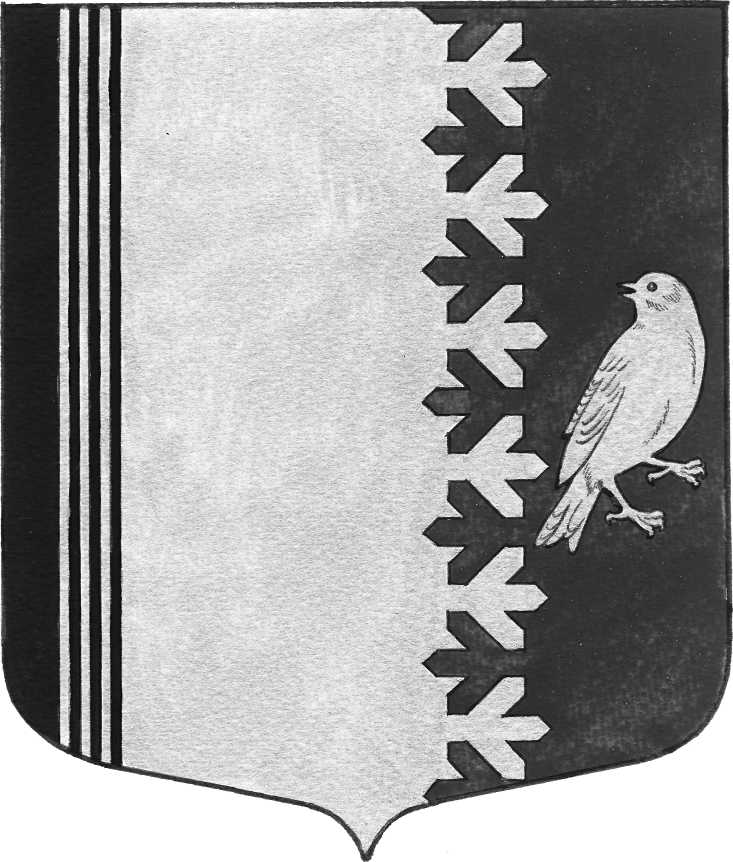   АДМИНИСТРАЦИЯ   МУНИЦИПАЛЬНОГО  ОБРАЗОВАНИЯШУМСКОЕ  СЕЛЬСКОЕ ПОСЕЛЕНИЕКИРОВСКОГО МУНИЦИПАЛЬНОГО  РАЙОНАЛЕНИНГРАДСКОЙ  ОБЛАСТИ  П О С Т А Н О В Л Е Н И  Еот  14 августа 2017  года    № 164О внесении изменений в постановление администрации от 23 июня 2011 года    № 79/1 «Кодекс этики и служебного поведения муниципальных служащих МО Шумское сельское  поселение   МО Кировский  муниципальный район  Ленинградской  области»В соответствии с ФЗ от 25.12.2008 № 273- ФЗ «О противодействии коррупции», Указом Президента Российской Федерации от 01.07.2010 № 821 «О комиссиях по соблюдению требований к служебному поведению федеральных государственных служащих и урегулированию конфликта интересов»,  ФЗ от 02.03.2007 № 25-ФЗ «О муниципальной службе в Российской Федерации» п о с т а н о в л я е т:Внести в постановление администрации муниципального образования Шумское сельское поселение Кировского муниципального района Ленинградской области от  23 июня 2011 года № 79/1 «Кодекс этики и служебного поведения муниципальных служащих МО Шумское сельское  поселение   МО Кировский  муниципальный район  Ленинградской  области» (далее – постановление) следующие изменения:Раздел 8 изложить в следующей редакции:В связи с прохождением муниципальной службы муниципальному служащему запрещается:- получать в связи с должностным положением или в связи с исполнением должностных обязанностей вознаграждения от физических и юридических лиц (подарки, денежное вознаграждение, ссуды, услуги, оплату развлечений, отдыха, транспортных расходов и иные вознаграждения). Подарки, полученные муниципальным служащим в связи с протокольными мероприятиями, со служебными командировками и с другими официальными мероприятиями, признаются муниципальной собственностью и передаются муниципальным служащим по акту в орган местного самоуправления, избирательную комиссию муниципального образования, в которых он замещает должность муниципальной службы, за исключением случаев, установленных Гражданским кодексом Российской Федерации. Муниципальный служащий, сдавший подарок, полученный им в связи с протокольным мероприятием, со служебной командировкой или с другим официальным мероприятием, может его выкупить в порядке, устанавливаемом нормативными правовыми актами Российской Федерации;1.2. Раздел 20 пункт 20.2 изложить в следующей редакции:В состав комиссии по соблюдению требований к служебному поведению муниципальных служащих и урегулированию конфликта интересов включаются - заместитель руководителя государственного органа (председатель комиссии), руководитель подразделения кадровой службы государственного органа по профилактике коррупционных и иных правонарушений либо должностное лицо кадровой службы государственного органа, ответственное за работу по профилактике коррупционных и иных правонарушений (секретарь комиссии), государственные служащие из подразделения по вопросам государственной службы и кадров, юридического (правового) подразделения, других подразделений государственного органа, определяемые его руководителем;- представитель (представители) научных организаций и образовательных учреждений среднего, высшего и дополнительного профессионального образования, деятельность которых связана с государственной службой.2. Настоящее постановление подлежит официальному опубликованию, размещению на официальном сайте  администрации муниципального образования Шумское сельское поселение Кировского муниципального района Ленинградской области и вступает в силу с даты подписания.3. Контроль за исполнением настоящего постановления оставляю за собой.Глава администрации                                                              В.Л.Ульянов